Novi Oaks Charter Chapter5236 Oak Hill Trail, Commerce, MI 48382NoviOaksABWA@gmail.comTAX ID: 38-2951425A 501 (c) 6 OrganizationABWA MISSIONTo bring together businesswomen of diverse occupations and to provide opportunities for them to help themselves and others grow personally and professionally through leadership, education, networking support and national recognition.Vison StatementNovi Oaks Charter Chapter educates and empowers women by supporting them to achieve their personal best.Autumn Brunch With AuctionDear Business Owner:First, we hope that you and your business have been able to maintain reasonable operations during these challenging times. The American Business Women’s Association (ABWA) is a non-profit organization that supports and promotes the education and business development of women (and men) through meetings, presentations, seminars, leadership opportunities, scholarships, and tuition reimbursement programs. The Novi Oaks Charter Chapter of ABWA has provided scholarships every year since its founding in 1990. In each of the last three years, we have provided and will provide two $2,000 scholarships to female Michigan residents through the ABWA national Stephen Bufton Memorial Educational Fund, and the $1,000 Bettie Archer Johnson Scholarship at Madonna University. We also provide funds for additional training and education for our members. Our 17th Annual Autumn Brunch With Auction will be held at the Burton Manor in Livonia on Saturday, October 1, 2022. The day includes a brunch and silent and live auctions of donated new items and gift certificates. In 2021, we raised just over $11,600 with this event, thanks to our generous donors.We are seeking business sponsorships, and/or new donated items or gift certificates for the 2022 auction. Donors will be recognized on the list of donors in the souvenir program and on the bid sheet for each donation. For more information about our chapter and our scholarships for women, please visit www.novi-abwa.org. We meet on the second Wednesday of every month at the Livonia Chamber of Commerce (also via Zoom), and we welcome guests.Membership in ABWA is only $139 per year (including local chapter dues), and only $50 for students. ABWA is an investment in a brighter future for its members.Our best to you and your friends and family for continued success. Sincerely, The Novi Oaks Charter Chapter members and our Auction Co-Chairs: 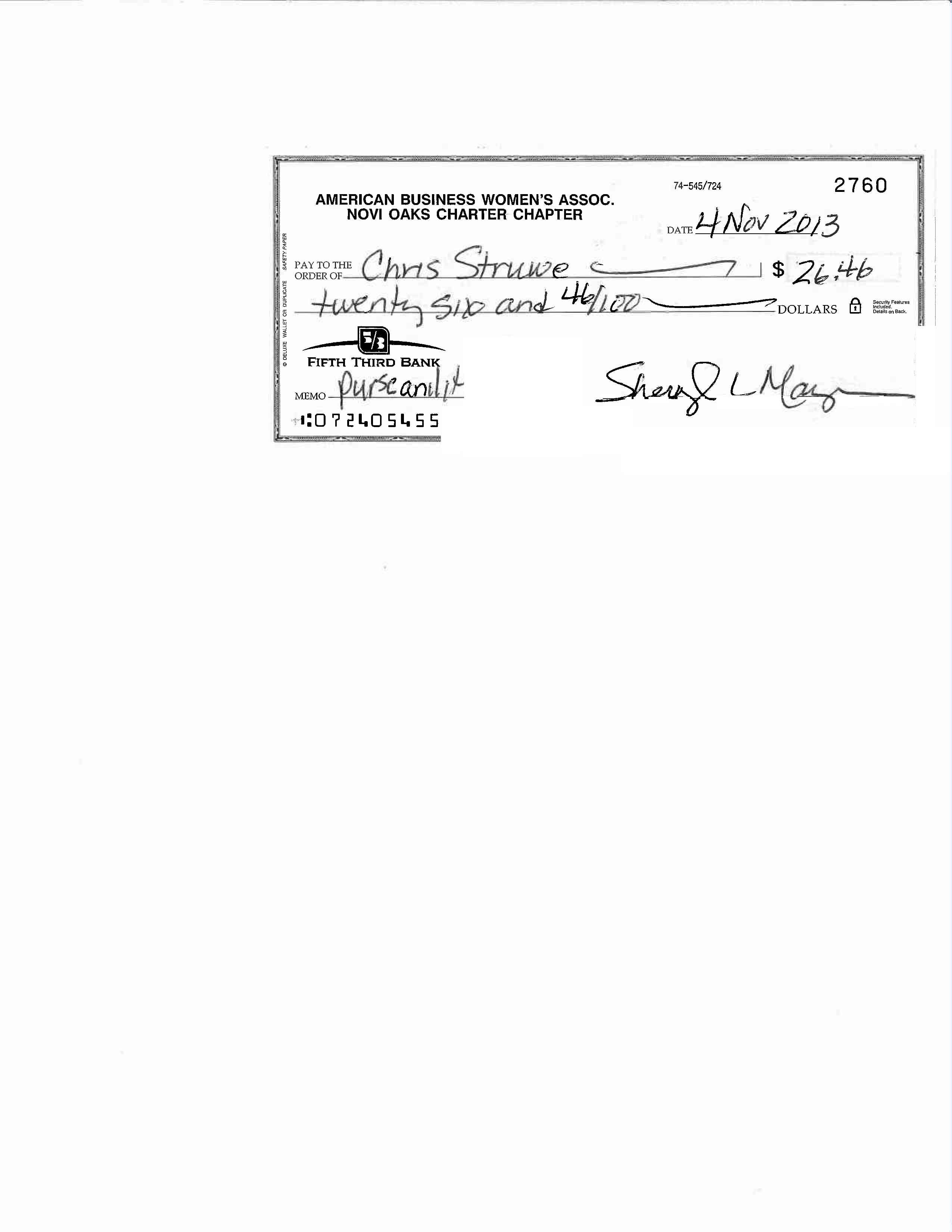 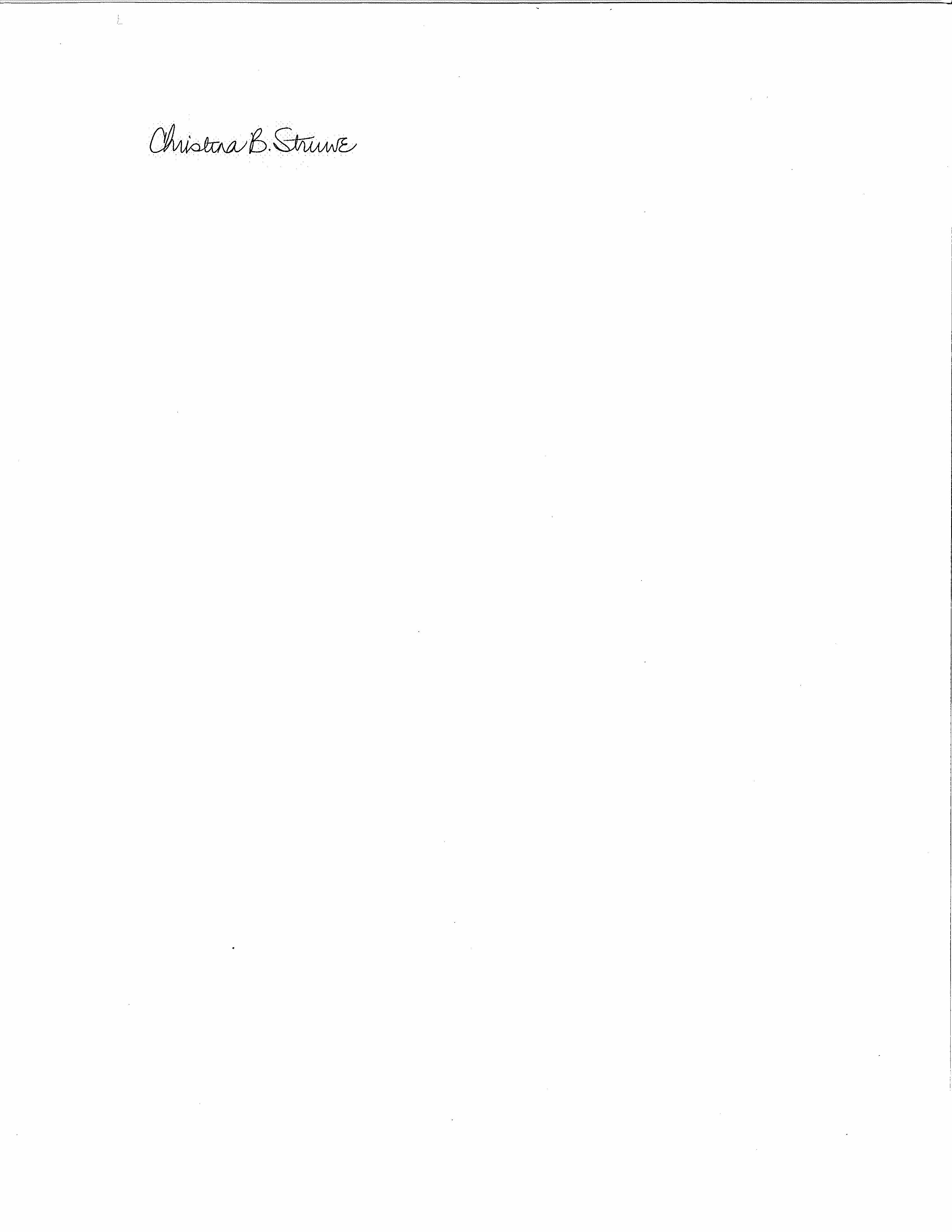 Christina B. Struwe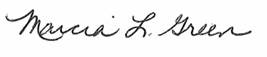 Marcia L. Green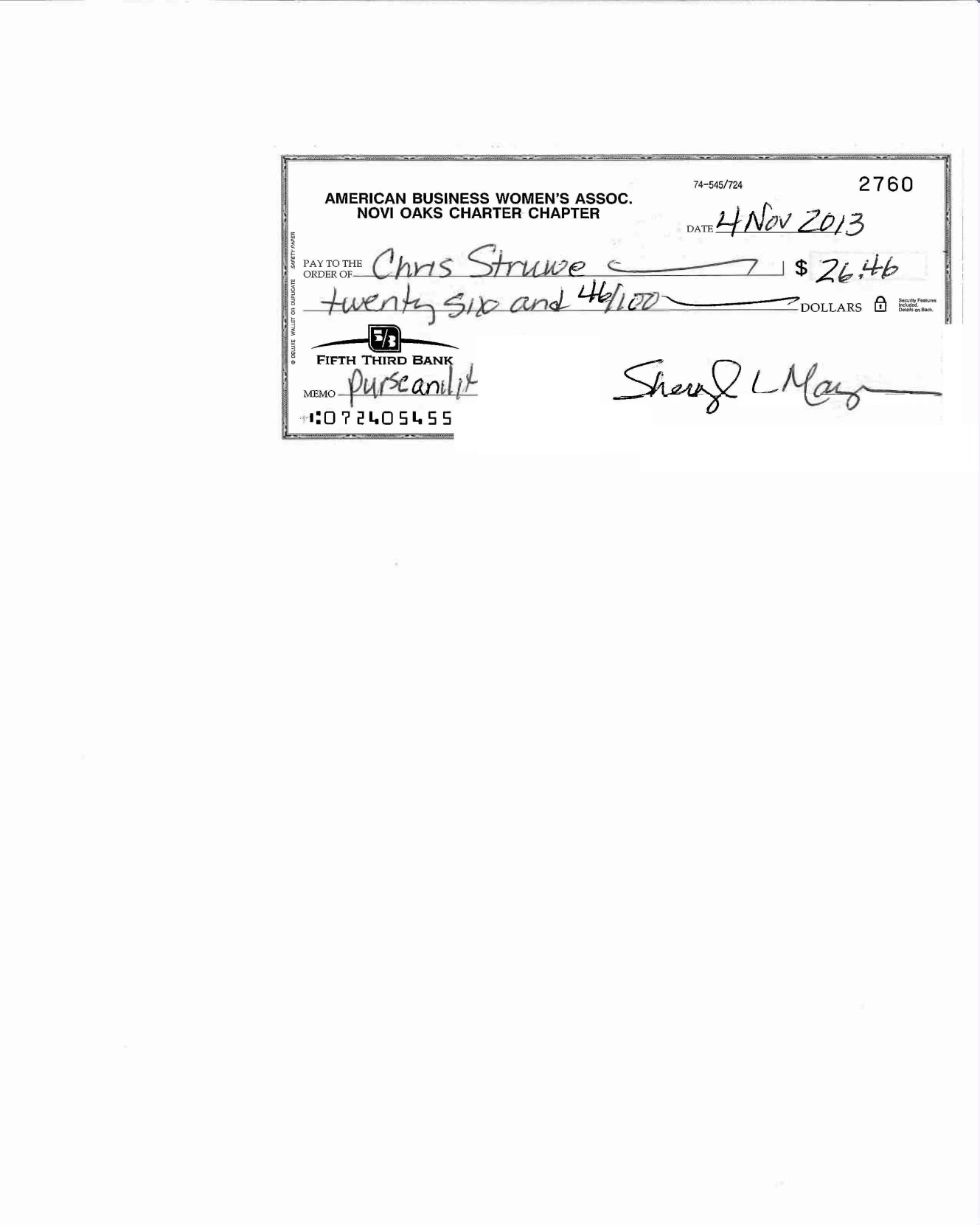 Sheryl L. Mayer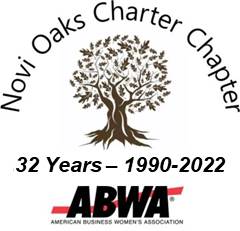 Novi Oaks Charter ChapterAmerican Business Women’s AssociationChapter Founded January 29, 1990Novi, Michigan